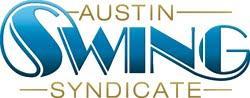                                    Austin Swing Syndicate, Inc.board@austinswingsyndicate.org1108 Lavaca St. STE 110-273Austin, TX 78701-217Board of Directors Meeting AgendaAug 16, 2018Old Business:Procedure for holding the Regular dance during floor maintenance.  Emelise to give feedbackNew Business:Carebox Discussion.  DebCircus of Hope.  LiziLetterman Sweater.  Vote on Official DesignDiscuss possible explanations/plan of action for cash amounts being different from Square.Folding Chairs in Ballroom.  Vote on approving purchase of chairs and storage carts.  $1250 plus shipping.https://www.foldingchairs4less.com/LE-L-1-WHITE-GG.html?gclid=CjwKCAjw7vraBRBbEiwA4WBOn5ikxbKZYpBdqpWjkQP0ft00sknKi7SYWDbTxPeRQZc0E0Ax5c95fBoCNZMQAvD_BwEThese are $19.99 each.  We need 50.  So $1000.  Not sure on shipping costs.https://www.foldingchairsandtables.com/heavy-duty-folding-chair-cart-dolly-300/This cart holds about 30 resin chairs.  It’s $125.00.  Not sure on shipping.  We would need two.